Омская гуманитарная академия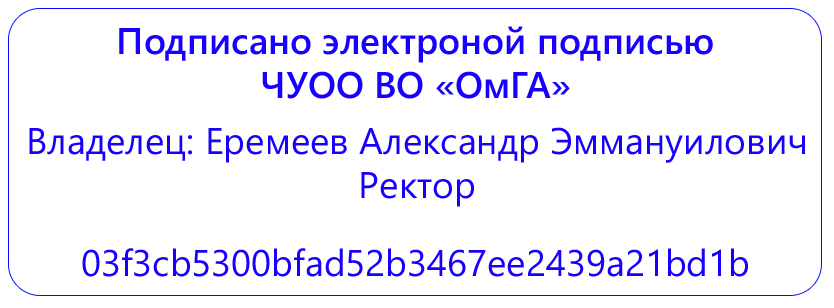 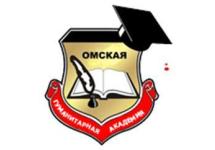 МЕТОДИЧЕСКИЕ УКАЗАНИЯУчебная практика (научно-исследовательская работа (получение первичных навыков научно-исследовательской работы))Направление подготовки: 44.04.02 Психолого-педагогическое образование Направленность (профиль) программы: «Психологическое сопровождение и безопасность человека в образовании и социальном взаимодействии»Омск, 2021Составитель:профессор кафедры педагогики, психологии и социальной работыд.п.н_______________________ Е.В. Лопанова Рекомендованы решением кафедры педагогики, психологии и социальной работыПротокол от 30.08.2021 г. №1Зав. кафедрой, д.п.н., профессор_________________ Е.В. ЛопановаМетодические указания предназначены для организации научно-исследовательской работы обучающихся по направлению подготовки магистров «Психолого-педагогическое образование». Целью учебной практики (научно-исследовательская работа)(получение первичных навыков научно-исследовательской работы) магистранта является развитие способностисамостоятельногоосуществлениянаучно-исследовательскойработы,связаннойсрешением сложных профессиональных задач в условиях образовательного процесса.Учебная практика(научно-исследовательская работа(получение первичных навыков научно-исследовательской работы)магистранта призвана обеспечить теснуюсвязь между его научно-теоретической и практической подготовкой, дать магистрантупервоначальный опыт практической научно-исследовательской деятельности в соответствииспециализациеймагистерскойпрограммы,создатьусловиядляформированияпрактических компетенций в сфере научно-исследовательской деятельности, способствовать определению студентом  тематики и примерного содержания будущей выпускной квалификационной работыСОДЕРЖАНИЕ1 Общие положения2 Формы и способы проведения практики3 Содержание учебной практики (научно-исследовательской работы) (получения первичных навыков научно-исследовательской работы)4 Требования к оформлению отчёта о практике (научно-исследовательской работе) (получению первичных навыков научно-исследовательской работы)Приложения1 Общие положенияРаздел образовательной программы «Практика» реализуется в рамках   осуществления практической подготовки обучающихся. Практическая подготовка – это форма организации образовательной деятельности при освоении образовательной программы в условиях выполнения обучающимися определенных видов работ, связанных с будущей профессиональной деятельностью и направленных на формирование, закрепление, развитие практических навыков и компетенций по профилю «Психологическое сопровождение и безопасность человека в образовании и социальном взаимодействии».Методические указания составлены в соответствии с:Федеральным законом  N 273-ФЗ - Федеральный закон от 29 декабря 2012 года N 273-ФЗ «Об образовании в Российской Федерации»; Федеральным законом  N 403-ФЗ - Федеральный закон от 2 декабря 2019 г. N 403-ФЗ «О внесении изменений в Федеральный закон «Об образовании в Российской Федерации» и отдельные законодательные акты Российской Федерации»; Приказом N 885/390, соответственно - Положением о практической подготовке обучающихся, утвержденным  приказом Министерства науки и высшего образования Российской Федерации и Министерства просвещения Российской Федерации от 5 августа 2020 г. N 885/390 (зарегистрированным  Министерством юстиции Российской Федерации 11 сентября 2020 г., регистрационный N 59778).Положением о практической подготовке обучающихся, осваивающих основные образовательные программы высшего образования – программы бакалавриата, программы магистратуры в ЧУОО ВО «Омская гуманитарная академия» (одобренным  на заседании Студенческого совета протокол № 2 от 28.09.2020 г, одобренным решением Ученого совета ЧУОО ВО «ОмГА» протокол № 2 от 28.09.2020 года, утвержденным  Председателем Ученого совета пр.№ 122 от 28.09.2020 г).  1.1. Цель и задачи практикиУчебная практика (научно-исследовательская работа) (получение первичных навыков научно-исследовательской работы)является обязательной и представляет собой вид учебных занятий, непосредственно ориентированных на профессионально-практическую подготовку обучающихся. Учебная практика (научно-исследовательская работа)(получение первичных навыков научно-исследовательской работы)относится к комплексному модулю «Методология исследования в образовании»учебного плана по программе магистратуры по направлению подготовки 44.04.02 Психолого-педагогическое образование,направленность (профиль) программы: «Психологическое сопровождение и безопасность человека в образовании и социальном взаимодействии»,проводится в соответствии с ФГОС ВО, графиком учебного процесса, учебным планом на 1 курсе в 1 семестре.Учебная практика (научно-исследовательская работа)(получение первичных навыков научно-исследовательской работы)направлена нарасширение и закрепление теоретических знаний, полученных в процессе обучения,получение первичных профессиональных навыков и осуществления научно-исследовательской работы. В ходе прохождения учебной практики вырабатываются практическиенавыки, и происходит комплексное формированиеуниверсальных,общекультурных и профессиональныхкомпетенций магистрантов.Целью учебной практики (научно-исследовательская работа)(получение первичных навыков научно-исследовательской работы) магистранта является развитие способностисамостоятельногоосуществлениянаучно-исследовательскойработы,связаннойсрешением сложных профессиональных задач в условиях образовательного процесса.Задачи практики:1. Обеспечение условий для становления профессионального научно-исследовательского мышления магистрантов, формирование у них четкогопредставления об основных профессиональных задачах и способах их решения в условиях образовательного процесса.2. Формирование умений использовать современные технологии сбора информации, обработки и интерпретации, полученных теоретических и эмпирических данных, владение современными методами педагогических исследований.3. Формирование готовности к профессиональному самосовершенствованию в накопления опыта самостоятельного формулирования и решения научно-исследовательских задач,возникающих в процессе психолого-педагогической деятельности и требующих углубленных профессиональных знаний.4. Осуществление библиографической работы с привлечением современных информационных технологий.Учебная практика (научно-исследовательская работа) (получение первичных навыков научно-исследовательской работы)базируется наизучении следующих дисциплин:«Современные проблемы науки и образования», «Методология и методы научного исследования»Тема научно-исследовательской работы выбирается с учётом магистерской программы,интересов обучающегося и организации, являющейся объектом исследования. Тема НИРсогласовывается с руководителем практики от академии. 1.2 Формы и способы проведения практикиСогласно Учебному плану направления подготовки 44.04.02 Психолого-педагогическое образованиеНаправленность (профиль) программы: «Психологическое сопровождение и безопасность человека в образовании и социальном взаимодействии»учебная практика (научно-исследовательская работа) (получение первичных навыков научно-исследовательской работы)проводится путём сочетания в календарном учебном графике периодов учебного времени для проведения практик с периодом учебного времени для проведения теоретических занятий. Непрерывная форма проведения практик может быть установлена в соответствии с индивидуальным учебным планом обучающегося.Учебная практика (научно-исследовательская работа)(получение первичных навыков научно-исследовательской работы)осуществляется в форме самостоятельного изучения магистрантами монографической и периодической педагогической литературы, ресурсов сети «Интернет» и специализированных баз данных с целью получения первичных профессиональных навыков осуществления научной работы. Учебная практика (научно-исследовательская работа)(получение первичных навыков научно-исследовательской работы)для студентов очной и заочной формобучения может проводиться какстационарно(проводится в ЧУОО ВО ОмГА либо в расположенной на территории г. Омскаобразовательной организации, профиль деятельности которой соответствуетизбранной программе), так и в выездном режиме, при котором практикапроводится вне г. Омска. Практика проводится в образовательных учреждениях всех видов и типов, в учреждениях для детей, нуждающихся в психолого-педагогической и медико-социальной помощи, в структурных подразделениях органов управления разных организаций, занимающихся разработкой проблем и обеспечением комплексной безопасности, в центрах комплексного социального обслуживания населения, на телефонах доверия.Профильная организация должна отвечать следующим требованиям:наличие необходимой материально-технической базы;профиль деятельности организации отвечает профессиональным компетенциямнаправления подготовки;наличие квалифицированных сотрудников, привлекаемых к руководству практикойобучающихся.Базами учебной практики (научно-исследовательской работы) (получение первичных навыков научно-исследовательской работы)для направления подготовки 44.04.02 Психолого-педагогическое образованиеНаправленность (профиль) программы: «Психологическое сопровождение и безопасность человека в образовании и социальном взаимодействии»могут выступать организации (юридические лица),направление деятельности которых соответствует профилю подготовки обучающихся, а именно:в образовательных учреждениях всех видов и типов, в учреждениях для детей, нуждающихся в психолого-педагогической и медико-социальной помощи, в структурных подразделениях органов управления разных организаций, занимающихся разработкой проблем и обеспечением комплексной безопасности, в центрах комплексного социального обслуживания населения, на телефонах доверия.В период практики обучающийся работает в подразделении, выполняющем функциисогласно профилю образовательной программы обучающегося, посещает научные библиотеки, диссертационные залы, изучает специализированные базы данных и электронные информационные ресурсы. Обучающиеся проходят практику на основе договоров с организациями (Приложение 2).Обучающиеся, совмещающие обучение с трудовой деятельностью, вправе проходить учебную практику по месту трудовой деятельности в случаях, если профессиональнаядеятельность, осуществляемая ими, соответствует требованиям к содержанию практики.В процессе прохождения практики обучающиеся могут выполнять часть обязанностей штатных работников, при наличиивакансии могут быть зачислены на штатную должность с выплатой заработнойплаты. Зачисление обучающегося на штатную должность не освобождает его от выполненияпрограммы практики.Практика для обучающихся с ограниченными возможностями здоровья и инвалидов проводится с учётом особенностей их психофизического развития, индивидуальных возможностей и состояния здоровья. Особенности прохождения практики инвалидами и лицами с ОВЗ определены в «Положении о практике обучающихся, осваивающих основные профессиональные образовательные программы высшего образования – программы бакалавриата, программы магистратуры» (протокол № 7 заседания Учёного совета ОмГА от 29 января 2018 г.).Академия и профильная организация должны соответствовать условиям организации обучения обучающихся с ограниченными возможностями здоровья, определяющегося адаптированной образовательной программой, а для инвалидов также в соответствии с индивидуальной программой реабилитации инвалида. Под специальными условиями для прохождения практики обучающимися с ограниченными возможностями здоровья и инвалидов понимаются условия обучения таких обучающихся, включающие в себя использование специальных образовательных программ и методов обучения и воспитания, специальных учебников, учебных пособий и дидактических материалов, специальных технических средств обучения коллективного и индивидуального пользования, предоставление услуг ассистента (помощника), оказывающего обучающимся необходимую техническую помощь, проведение групповых и индивидуальных коррекционных занятий, обеспечение доступа к зданиям организаций и другие условия, без которых невозможно или затруднено освоение образовательных программ обучающимися с ограниченными возможностями здоровья и инвалидов.1.3 Организация практикиОбщее руководство учебной практикой (научно-исследовательской работой) (получение первичных навыков научно-исследовательской работы)осуществляет Омская гуманитарная академия, которая выполняет следующие функции:-	заключает договоры с образовательными организациями, являющимися объектами практики;-	устанавливает календарные графики прохождения практики;-	осуществляет контроль за организацией и проведением практики, соблюдением её сроков и сроков отчётности обучающихся.Методическое руководство учебной практикой осуществляет кафедра педагогики, психологии и социальной работы.Квалификация руководителей практики соответствует квалификационным характеристикам, установленным согласно Приказу Министерства труда и социальной защиты РФ «Об утверждении профессионального стандарта «Педагог» от «18» октября 2013 г. № 544ни профессионального стандарта «Педагог-психолог» от 24 июля 2015 г. N 514н.Перед началом практики магистрант проходит инструктаж по технике безопасности, знакомится с программой практики, изучает рекомендуемую справочную и специальную литературу, при необходимости консультируется у руководителя практики от академии.Обязанности кафедры, ответственной за организацию практики (выпускающей кафедры): назначение руководителей практики из числа научно-педагогических работников, подготовка приказа о распределении студентов на практику, обеспечение образовательных организаций и самих студентов программами практики, согласование программ практики с организациями – базами практики, методическое руководство, а также проведение организационного собрания студентов-практикантов и руководителей практики по разъяснению целей, содержания, порядка и контроля прохождения практики. Руководитель практики от образовательной организации:-	составляет график (план) проведения практики, который согласовывается с руководителем практики от академии и заверяется заведующим кафедрой педагогики, психологии и социальной работы ируководителем образовательной организации – базы практики (приложение Г);-	осуществляет контроль за соблюдением сроков проведения практики исоответствием её содержания требованиям, установленным ОПОП ВО;-	оказывает методическую помощь обучающимся при выполнении ими индивидуальных заданий;-	оценивает результаты прохождения практики обучающимися.Функции организации – базы практики – обеспечение эффективного прохождения практики магистрантом-практикантом. Обязанности руководителя практики от профильной организации возлагаются на высококвалифицированныхспециалистов определённых структурных подразделений.Руководитель практики от профильной организации:-	согласовывает индивидуальные задания, содержание и планируемые результатыпрактики;-	предоставляет рабочие места обучающимся;-	обеспечивает безопасные условия прохождения практики обучающимся,отвечающие санитарным правилам и требованиям охраны труда;-	проводит инструктаж обучающихся по ознакомлению с требованиями охранытруда, техники безопасности, пожарной безопасности, а также правилами внутреннеготрудового распорядка;-	при необходимости распределяет обучающихся по рабочим местам, контролирует соблюдениетрудовой и производственной дисциплины практикантами, знакомит с организацией работ наконкретном рабочем месте, контролирует ведение дневников.По итогам практики руководитель практики – представитель организации готовитпроизводственную характеристику-отзыв от организации. Данный отзыв прилагается к отчётуо практике.Отзыв руководителя практики от профильной организацииОтзыв руководителя практики от образовательной организацииможет отражать следующие моменты: характеристика обучающегося как специалиста, овладевшего определённым набором профессиональных компетенций; способность к организаторской деятельности, к творческому мышлению, инициативность и дисциплинированность, направления дальнейшего совершенствования, недостатки и пробелы в подготовке студента.Ставится, как правило, дифференцированная отметка («отлично», «хорошо», «удовлетворительно» или «неудовлетворительно»), характеризующая выполнение студентом проделанной работы. По итогам прохождения практики магистранту-практиканту необходимо подготовить письменный отчёт о прохождении практики, соответствующий программе практики, индивидуальному заданию и требованиям по оформлению, который затем сдаётсяна кафедру и защищается.Подведение итогов практики. Защита отчёта о практикеСрок сдачи студентами отчёта о практике на кафедру устанавливается кафедрой в соответствии с учебным планом и графиком учебного процесса. Руководитель практики от кафедры проверяет отчёт на соответствие программе практики, индивидуальному заданию, наличию необходимых документов.Итоговая дифференцированная отметка по результатам прохождения практики определяется в сроки, устанавливаемые кафедрой. Перенос сроков защиты возможен только при прохождении студентом практики за пределами региона, а также при наличии иных уважительных причин по письменному заявлению студента, и оформляется в установленном порядке. В процессе защиты студент должен кратко охарактеризовать организацию, являющуюся базой практики, изложить основные результаты практики, ответить на вопросы членов комиссии.Основными требованиями, предъявляемыми к отчёту о практике и его защите, являются:-	выполнение программы практики, соответствие разделов отчёта разделам программы;-	самостоятельность студента при подготовке отчёта;-	соответствие заголовков и содержания разделов;-	наличие выводов и предложений по разделам;-	выполнение задания, согласованного с научным руководителем;-	соблюдение требований к оформлению отчёта о практике;-	полные и чёткие ответы на вопросы комиссии при защите отчёта.По результатам защиты отчёта обучающемуся выставляется дифференцированная отметка: «отлично», «хорошо», «удовлетворительно» и «неудовлетворительно».Критерии выставления отметок:-	для получения отметки «отлично» необходимо продемонстрировать высокий уровень по всем требованиям, предъявляемым к содержанию и оформлению отчёта о практике и его защите, правильно и полно ответить на вопросы членов комиссии;-	для получения отметки «хорошо» необходимо продемонстрировать средний уровень (с незначительными отклонениями) по всем требованиям, предъявляемым к содержанию и оформлению отчёта о практике и его защите, правильно ответить на вопросы членов комиссии;-	для получения отметки «удовлетворительно»необходимо продемонстрировать допустимый уровень (с незначительными отклонениями) по всем требованиям, предъявляемым к содержанию и оформлению отчёта о практике и его защите, поверхностно ответить на вопросы членов комиссии;-	отметка «неудовлетворительно»выставляется при обнаружении уровня «ниже допустимого» как минимум по одному требованию, предъявляемому к содержанию и оформлению отчёта о практике и его защите. Положительная отметка по результатам защиты отчёта о практике вносится в ведомость и зачётную книжку магистранта.Магистранты, по уважительной или неуважительной причине не выполнившие программу практики, не защитившие отчёты о практике в установленный срок или получившие неудовлетворительную отметку при защите отчёта, получают академическую задолженность, ликвидация которой документально оформляется и осуществляется в установленном порядке. 2. Содержание учебной практики (научно-исследовательской работы)(получение первичных навыков научно-исследовательской работы)2.1. Этапы прохождения практики, заданияВ соответствии с учебным планом учебная практика (научно-исследовательская работа) (получение первичных навыков научно-исследовательской работы)включает следующие этапы.Разделы предоставляемого руководителю практики отчета соответствуют этапам прохождения практики.1 этап. Подготовительный. Магистрант проходит инструктаж по технике безопасности, затеминструктаж на рабочем месте. Форма отчетности: дневник практики (первый пункт), совместный график. 1. Общее знакомство с организацией, на базе которой проводится практика по следующей схеме:- организационная структура образовательной организации, ее история, характеристика деятельности внутренних подразделений;- должностная инструкцияпедагога-психолога;- правами, обязанностями педагога-психолога образовательной организации;- нормативными материалами, на основе которых осуществляетсядеятельностьобразовательной организации;- проблематика научно-исследовательских работ.Форма отчетности: аналитический отчет об учреждении-базе практики.2. Изучение нормативно-правового обеспеченияОзнакомиться с нормативными документами, регламентирующими работу педагога-психолога организации (образовательных учреждений всех видов и типов, учреждений для детей, нуждающихся в психолого-педагогической и медико-социальной помощи, структурных подразделений органов управления разных организаций, занимающихся разработкой проблем и обеспечением комплексной безопасности, центров комплексного социального обслуживания населения, телефонов доверия.)Форма отчетности: краткая аннотация основных документов – назначение, структура. 2 этап. Научно-исследовательский. 1. Составление обзора статей по направлению магистерской программы «Психологическое сопровождение и безопасность человека в образовании и социальном взаимодействии», изданных за последние 10 лет в педагогической периодике.Работа магистрантов в период учебной практики (научно-исследовательской работы) организуется в соответствии с логикой работы над выпускной квалификационной работой.2. Выбор темы исследования и обоснование ее актуальности. 3. Определение проблемы, объекта и предмета исследования. Формулирование цели и задач исследования. 4. Подбор необходимых источников по теме. Составление библиографии.5.Обоснование выбора базы проведения исследования; определение комплекса методов исследования.6. Написание научной статьи магистранта, раскрывающей актуальность выбранной темы и результаты первичных профессиональных и исследовательских навыков осуществления научной работы. Магистранты работают с научно-методической литературой, монографиями, авторефератами и диссертационными исследованиями, консультируются с научным руководителем и преподавателями.Форма отчетности:- аннотациястатей по направлению подготовки «Психологическое сопровождение и безопасность человека в образовании и социальном взаимодействии»; - введение к выпускной квалификационной работе;-список литературы по теме исследования;- научная статья по теме ВКР. 3 этап. Подведение итогов. Подготовка и оформление отчетной документации;предоставление отчетной документации на итоговой конференции. 4 этап. Итоговый контроль (аттестация).Защита итоговых материалов на конференции.2.2. Примерная тематика научных исследований в сфере психологического сопровождения и безопасности человека в образовании и социальном взаимодействии. 1. Модель психологической безопасности субъекта профессиональной деятельности в образовательной организации.2. Формирование психологически комфортной и безопаснойобразовательной среды3. Создание психологически безопасной социальной среды организации средствами активного социально-психологического обучения (на примере …).4. Психолого-педагогическое сопровождение психологической безопасности образовательной среды школы (дошкольной образовательной организации).5. Организация тренинга межличностных отношений (школьников, педагогов, …)6. Профилактика эмоционального выгорания педагогов7. Психолого-педагогические условия обучения информационно-психологической безопасности подростков8. Влияние личностных характеристик учителя на психологическую безопасность обучающихся9. Психологическая безопасность личности первоклассника в период адаптации к школе.10. Развитие культуры информационно-психологической безопасности студентов вуза (школьников, студентов колледжа). 11. Профилактика интернет-зависимости у подростков.12. Психологическая поддержка подростков, склонных к интернет-зависимости.13. Социально-психологические факторы становления субкультуры учителя14. Организация психологической помощи старшеклассникам, представителям юношеских субкультур.15. Организационная модель деятельности психолого-педагогической службы профессионального колледжа (школы)16. Формирование культуротворческой среды в образовательной организации.17. Психологическое сопровождение формирования культуры управления в образовательной  организации. 18. Психологические условия эффективности функционирования «Телефонов доверия».19. Психологическое сопровождение детей младшего школьного возраста с высоким уровнем тревожности.20. Психологические особенности гендерных стереотипов современной молодежи.21. Психолого-педагогическое сопровождение гендерного взаимодействия подростков.22. Психолого-педагогическая поддержка детско-родительских отношений в младшем школьном возрасте (подростковом возрасте).23. Взаимосвязь агрессивности детей дошкольного возраста и родительских установок.24. Особенности взаимосвязи жизнестойкости и социальных навыков в подростковом и юношеском возрасте.25. Создание благоприятного социокультурного образовательного пространства в системе инклюзивного образования.26. Подготовка педагога к ситуации непринятия ребенком школы27. Влияние средств массовой информации на образ жизни современной молодежи28. Гендерные особенности девиантного поведения у школьников подросткового возраста29. Психолого-педагогическая профилактика нарушенной коммуникации в образовательной среде (буллинг, экстремизм,ксенофобии, групповые и межличностные конфликты – на выбор студента).30. Психологическая безопасность во взаимодействии участниковобразовательной среды.Примечание: Обучающийся имеет право предложить свою тему исследования, предварительносогласовав её с заведующим кафедрой педагогики, психологии и социальной работы инаучным руководителем при условии, что эта тема относится к проблематике психологического сопровождения и безопасности человека в образовании и социальном взаимодействии.3. Требования к оформлению отчета о прохождении учебной практики (научно-исследовательская работа) (получение первичных навыков научно-исследовательской работы)3.1. Содержание отчетаОтчет по учебной практике должен содержать 20-30 пронумерованных страниц текста  и иметь все необходимые разделы.Порядок следования документов в отчете по практике:Титульный лист (Приложение 1; заверяется печатью организации и подписью руководителя образовательной организации);Договор с образовательной орагнизацией – базой практики (Приложение 2; подпись руководителя образовательной организации заверяется печатью организации);Задание на практику (Приложение 3);Совместный график практики (Приложение 4;заверяется печатью организации и подписью руководителя образовательной организации);Дневник практики (Приложение 5);Отзыв-характеристика (заверяется печатью организации, подписью руководителя практики и подписью руководителя образовательной организации) (Приложение 6)Содержание отчета (наименование тематических разделов с указанием номера их начальной страницы).Отчет о прохождении практики с результатом выполнения каждого задания. Во введении описывается цель и задачи учебной практики, рабочее место. Втематических разделах приводятся подробные сведения о результатах выполнения заданий согласно содержанию учебной практики. В заключении подводятся итоги практики, формулируются выводы.Список литературы. Не менее 2/3 наименований в списке литературы должны быть изданы не позднее последних пяти лет. Количество публикаций в списке литературы – не менее 15.3.2. Общие требования к оформлениюКаждая письменная работа должна быть набрана в текстовом редакторе (с включением таблиц и иллюстраций непосредственно в текст работы) и сохранена в формате .doc./docx. в виде одного файла (начиная с титульного листа и заканчивая последней страницей). Формат страницы – А4.Текст письменной работы следует набирать, соблюдая следующие размеры полей: правое – 10 мм, верхнее и нижнее – 20 мм, левое – 30 мм. Тип шрифта: TimesNewRoman, размер: 14 pt (пунктов) (на рисунках и в таблицах допускается применение более мелкого размера шрифта, но не менее 10 pt). Текст печатается через полтора интервала, красная строка – 1,25 см. Цвет шрифта должен быть черным, необходимо соблюдать равномерную плотность, контрастность и четкость изображения по всей работе. Полужирный шрифт, курсив и подчеркнутый шрифт не применяются.Выравнивание текста, таблиц и рисунков – по ширине. Расстановка переносов – автоматическая.Каждая страница текста, включая иллюстрации и приложения, нумеруется арабскими цифрами по порядку без пропусков и повторений. Титульный лист включается в общее количество страниц, но номер страницы на нем не проставляется. Номера страниц проставляются в центре нижней части листа (нижнего колонтитула) без точки. Наименования разделов и подразделов (заголовки) начинаются с заглавной буквы того же размера и располагаются по центру. В конце заголовка точка не ставятся, не допускаются переносы слов в заголовках. Текст следует через интервал после заголовка.Разделы должны иметь порядковые номера в пределах всего документа, обозначенные арабскими цифрами без точки. Подразделы должны иметь нумерацию в пределах каждого раздела. Номер подраздела состоит из номеров раздела и подраздела, разделенных точкой. В конце номера подраздела точка не ставится. Разделы, как и подразделы, могут состоять из одного или нескольких пунктов. Каждый раздел должен начинаться с новой страницы. Подразделы следуют друг за другом без вынесения нового подраздела на новую страницу. Не допускается начинать новый подраздел внизу страницы, если после заголовка подраздела на странице остается менее четырех строк основного текста. В этом случае подраздел необходимо начать с новой страницы.В тексте документа не допускается:- применять обороты разговорной речи, профессионализмы;- применять для одного и того же понятия различные термины, близкие по смыслу (синонимы), а также иностранные слова и термины при наличии равнозначных слов и терминов в русском языке;- применять произвольные словообразования;- применять сокращения слов, кроме установленных правилами русской орфографии, соответствующими государственными стандартами.Порядок оформления отчета по практике приведен в Положении о правилах оформления письменных работ и отчётов обучающихся: http://omga.su/sveden/files/pol_o_prav_oform.pdf Приложение 1Кафедра педагогики, психологии и социальной работы»ОТЧЕТо прохождении практикиВид практики: Учебная практикаТип практики:Научно-исследовательская работа
(получение первичных навыков научно-исследовательской работы)Выполнил(а):  __________________________________Фамилия И.О.Направление подготовки:  ________________________ _______________________________________________Направленность (профиль) программы_____________________________________________________________Форма обучения (очная, заочная): __________________Руководитель практики от ОмГА:_______________________________________________Уч. степень, уч. звание, Фамилия И.О._____________________подписьМесто прохождения практики: (адрес, контактные телефоны):  __________________________________________________________________________________________________Руководитель принимающей организации:  ______________      ________________________________________________________ подпись                     (должность, Ф.И.О., контактный телефон)
                                                                                                                                                  м.п.Омск,  20__Приложение 2Кафедра педагогики, психологии и социальной работы»Задание на практикуФамилия, Имя, Отчество студента (-ки)Магистратура по направлению подготовки 44.04.02Психолого-педагогическое образование Направленность (профиль) программы: Психологическое сопровождение и безопасность человека в образовании и социальном взаимодействииВид практики: Учебная практикаТип практики: Научно-исследовательская работа(получение первичных навыков научно-исследовательской работы)Задания на практику:1. Общее знакомство с организацией, на базе которой проводится практика2. Изучение нормативных документов, регламентирующих работу педагога-психолога3. Составление обзора статей по направлению «Психологическое сопровождение и безопасность человека в образовании и социальном взаимодействии»4. Выбор темы исследования, определение проблемы, объекта и предмета исследования; формулирование цели и задач исследования; теоретический анализ литературы и исследований по проблеме, подбор необходимых источников по теме; составление библиографии.5. Написание научной статьиДата выдачи задания:     __.__.20__ г.Руководитель (ФИО) :  __________    Задание принял(а) к исполнению (ФИО):  ___________Приложение 3Частное  учреждение образовательная организация высшего образования «Омская гуманитарная академия»СОВМЕСТНЫЙ РАБОЧИЙ ГРАФИК (ПЛАН) ПРАКТИКИ (Ф.И.О. обучающегося) Магистратура  по направлению подготовки 44.04.02 Психолого-педагогическое образование Направленность (профиль) программы: Психологическое сопровождение и безопасность человека в образовании и социальном взаимодействииТип практики: Учебная практика (научно-исследовательская работа (получение первичных навыков научно-исследовательской работы))Руководитель практики от ОмГА __________________________________________ (Уч. степень, уч. звание, Фамилия И.О.) Наименование профильной организации: ___________________________________Руководитель практики от профильной организации:____________________________(должность Ф.И.О.) Заведующий кафедрой:		___________________ / ___________________Руководитель практики 
от ЧУОО ВО «ОмГА»		___________________ / ____________________Руководитель практики профильной организации________________ / ______________Подпись _____________________________________________________________________       в родительном падеже: должность, ФИО руководителя практики от профильной организацииудостоверяю______________   __________________________________________________           подпись	                 Должность, ФИО должностного лица, удостоверившего подпись М.П.Приложение 4ДНЕВНИК ПРАКТИКИПодпись обучающегося ________________Подпись руководителя практики 
от принимающей организации _______________________Приложение 5ОТЗЫВ-ХАРАКТЕРИСТИКАСтудент (ка)__________________________________________________________________направления подготовки___________________________________________________________________________________________________________________ ЧУОО ВО «ОмГА»
проходил(а) производственнуюпрактику в_____________________________________________________________________________
(наименование организации, адрес)В период прохождения практики студент(ка) выполнял(а) следующие виды деятельности: _________________________________________________________________________________________________________________________________________________________________________________________________________________________________________________________________________________________________________________________________________________________________________________________________В ходе практики обнаружил(а) следующие умения и навыки:
_________________________________________________________________________________________________________________________________________________________________________________________________________________________________________________________________________________________________________________________________________________________________________________________________Замечания: _________________________________________________________________________________________________________________________________________________________________________________________________________________________________________________________________________________________________________________________________________________________________________________________________
Общая характеристика уровня сформированности компетенций по итогам прохождения практики ____________________________________________________________________________________________________________________________________________________________________________________________________________________________________________________________________________________________________________________Рекомендуемая оценка _________________________
Руководитель практики от профильной организации________________________подписьПодпись _____________________________________________________________________       в родительном падеже: должность, ФИО руководителя практики от профильной организацииудостоверяю ______________     _________________________________________________           подпись	                 Должность, ФИО должностного лица, удостоверившего подпись М.П.Приложение 6Договор о практической подготовке обучающихся, заключаемый между организацией, осуществляющей образовательную деятельность, и организацией, осуществляющей деятельность по профилю соответствующей образовательной программыг.Омск								"___"_____________20___г.     Частное учреждение образовательная организация высшего образования «Омская гуманитарная академия»,								именуемое  в дальнейшем "Организация", в лице  Ректора					,действующего на основании 		Устава							,с одной стороны, и _____________________________________________________,именуем_____ в   дальнейшем    "Профильная   организация",    в      лице______________________________________________, действующего на основании______________________________________________________, с другой стороны,именуемые по отдельности "Сторона",   а вместе   - "Стороны",   заключилинастоящий Договор о нижеследующем.1. Предмет Договора1.1. Предметом настоящего Договора является организация практической подготовки обучающихся (далее - практическая подготовка).1.2. Образовательная программа (программы), компоненты образовательной программы, при реализации которых организуется практическая подготовка, количество обучающихся, осваивающих соответствующие компоненты образовательной программы, сроки организации практической подготовки, согласуются Сторонами и являются неотъемлемой частью настоящего Договора (приложением 1).1.3. Реализация компонентов образовательной программы, согласованных Сторонами в приложении № 1 к настоящему Договору (далее - компоненты образовательной программы), осуществляется в помещениях Профильной организации, перечень которых согласуется Сторонами и является неотъемлемой частью настоящего Договора (приложение № 2).2. Права и обязанности Сторон2.1. Организация обязана:2.1.1 не позднее, чем за 10 рабочих дней до начала практической подготовки по каждому компоненту образовательной программы представить в Профильную организацию поименные списки обучающихся, осваивающих соответствующие компоненты образовательной программы посредством практической подготовки;2.1.2 назначить руководителя по практической подготовке от Организации, который:обеспечивает организацию образовательной деятельности в форме практической подготовки при реализации компонентов образовательной программы;организует участие обучающихся в выполнении определенных видов работ, связанных с будущей профессиональной деятельностью;оказывает методическую помощь обучающимся при выполнении определенных видов работ, связанных с будущей профессиональной деятельностью;несет ответственность совместно с ответственным работником Профильной организации за реализацию компонентов образовательной программы в форме практической подготовки, за жизнь и здоровье обучающихся и работников Организации, соблюдение ими правил противопожарной безопасности, правил охраны труда, техники безопасности и санитарно-эпидемиологических правил и гигиенических нормативов;2.1.3 при смене руководителя по практической подготовке в 2–х дневный срок сообщить об этом Профильной организации;2.1.4 установить виды учебной деятельности, практики и иные компоненты образовательной программы, осваиваемые обучающимися в форме практической подготовки, включая место, продолжительность и период их реализации;2.1.5 направить обучающихся в Профильную организацию для освоения компонентов образовательной программы в форме практической подготовки;2.1.6 _________________(иные обязанности Организации).2.2. Профильная организация обязана:2.2.1 создать условия для реализации компонентов образовательной программы в форме практической подготовки, предоставить оборудование и технические средства обучения в объеме, позволяющем выполнять определенные виды работ, связанные с будущей профессиональной деятельностью обучающихся;2.2.2 назначить ответственное лицо, соответствующее требованиям трудового законодательства Российской Федерации о допуске к педагогической деятельности, из числа работников Профильной организации, которое обеспечивает организацию реализации компонентов образовательной программы в форме практической подготовки со стороны Профильной организации;2.2.3 при смене лица, указанного в пункте  2.2.2, в 2-х дневный срок сообщить об этом Организации;2.2.4 обеспечить безопасные условия реализации компонентов образовательной программы в форме практической подготовки, выполнение правил противопожарной безопасности, правил охраны труда, техники безопасности и санитарно-эпидемиологических правил и гигиенических нормативов;2.2.5 проводить оценку условий труда на рабочих местах, используемых при реализации компонентов образовательной программы в форме практической подготовки, и сообщать руководителю Организации об условиях труда и требованиях охраны труда на рабочем месте;2.2.6 ознакомить обучающихся с правилами внутреннего трудового распорядка Профильной организации,_________________________________________________(указываются иные локальные нормативные_______________________________________________________________________;акты Профильной организации)2.2.7 провести инструктаж обучающихся по охране труда и технике безопасности и осуществлять надзор за соблюдением обучающимися правил техники безопасности;2.2.8 предоставить обучающимся и руководителю по практической подготовке от Организации возможность пользоваться помещениями Профильной организации, согласованными Сторонами (приложение № 2 к настоящему Договору), а также находящимися в них оборудованием и техническими средствами обучения;2.2.9 обо всех случаях нарушения обучающимися правил внутреннего трудового распорядка, охраны труда и техники безопасности сообщить руководителю по практической подготовке от Организации;2.2.10 _____________(иные обязанности Профильной организации).2.3. Организация имеет право:2.3.1 осуществлять контроль соответствия условий реализации компонентов образовательной программы в форме практической подготовки требованиям настоящего Договора;2.3.2 запрашивать информацию об организации практической подготовки, в том числе о качестве и объеме выполненных обучающимися работ, связанных с будущей профессиональной деятельностью;2.3.3 __________________(иные права Организации).2.4. Профильная организация имеет право:2.4.1 требовать от обучающихся соблюдения правил внутреннего трудового распорядка, охраны труда и техники безопасности, режима конфиденциальности, принятого в Профильной организации, предпринимать необходимые действия, направленные на предотвращение ситуации, способствующей разглашению конфиденциальной информации;2.4.2 в случае установления факта нарушения обучающимися своих обязанностей в период организации практической подготовки, режима конфиденциальности приостановить реализацию компонентов образовательной программы в форме практической подготовки в отношении конкретного обучающегося;2.4.3 ___________(иные права Профильной организации).3. Срок действия договора3.1. Настоящий Договор вступает в силу после его подписания и действует до полного исполнения Сторонами обязательств.4. Заключительные положения4.1. Все споры, возникающие между Сторонами по настоящему Договору, разрешаются Сторонами в порядке, установленном законодательством Российской Федерации.4.2. Изменение настоящего Договора осуществляется по соглашению Сторон в письменной форме в виде дополнительных соглашений к настоящему Договору, которые являются его неотъемлемой частью.4.3. Настоящий Договор составлен в двух экземплярах, по одному для каждой из Сторон. Все экземпляры имеют одинаковую юридическую силу.Адреса, реквизиты и подписи СторонЗАЯВЛЕНИЕ о практической подготовке обучающихсяПрошу направить для прохождения программы в форме практической подготовки при реализации учебной практики (ознакомительной) в ___________________________________________________________________________________________________________________________________Даю свое согласие на прохождение практики вне места жительства (места пребывания в период освоения образовательной программы)(для обучающихся, проходящих практику вне места жительства г. Омск /места пребывания в период освоения образовательной программы г. Омск)Для обучающихся, проходящих практику в г. Омск, согласие не требуется .Контактная информация:_______ _____________________________________и назначить руководителем практики от ОмГА:__________________________________________________________________(Ф.И.О., должность преподавателя)Руководителем практики от профильной организации:__________________________________________________________________(Ф.И.О., должность руководителя практики)Обучающийся ____________________________				                         ___________Ф.И.О. (полностью) 									               (подпись)Руководитель практики				__________________________	                                                                                               ___________(Ф.И.О., должность преподавателя)							                 (подпись)Зав. кафедрой__________________________	                                                       ___________(Ф.И.О., должность)							                                                      (подпись)______________дата (за 14 дней до прохождения практики)Примерное содержание отчетаВведение (цели, задачи, описание места практики) ………………………….. 31. Характеристика деятельности педагога-психолога образовательной организации ……………………………………………………………………………1.1. Наименование, местонахождение, статус образовательного  учреждения …………………………………………………………………………….1.2. Направления деятельности и содержание работы педагога-психолога  образовательной организации ………………………………………1.3 Нормативно-правовое обеспечение деятельности педагога-психолога образовательной организации ……………………………………….2. Аннотация статей по направлению подготовки «Психологическое сопровождение и безопасность человека в образовании и социальном взаимодействии» ………………………………………………………………………………3. Теоретическое исследование проблемы по теме выпускной квалификационной работы ………………………………………………………………………3.1. Обоснование актуальности темы исследования, формулировка методологических характеристик …………………………………………………..3.2.Анализ научно-методической литературы по проблемеисследования ………………………………………………………………………………….4. Аннотация научной статьи ……………………………………………………..Заключение …………………………………………………………………………Список литературы ………………………………………………………………..Частное учреждение образовательная организация высшего образования
«Омская гуманитарная академия»№Сроки проведенияПланируемые работыИнструктаж по технике безопасностиОбщее знакомство с организацией, на базе которой проводится практикаЗнакомство с работой психолога в образовательной организацииИзучение нормативных документов, регламентирующих работу педагога-психологаСоставление обзора статейОпределение проблемы, объекта и предмета исследования; формулирование цели и задач исследованияАнализ литературы и исследований по проблеме. Составление библиографииНаписание научной статьиПодготовка отчета по практике. Сдача отчета на кафедру№ДатаВид деятельностиПодпись 
руководителя 
практики профильной организациио выполнении1Инструктаж по технике безопасности2Общее знакомство с организацией, на базе которой проводится практика3Знакомство с работой  психолога в образовательном учреждении4Изучение нормативных документов, регламентирующих работу педагога-психолога5Составление обзора статей по направлению подготовки6Определение проблемы, объекта и предмета исследования; формулирование цели и задач исследования7Анализ литературы и исследований по проблеме. Составление библиографии8Написание научной статьи9Подготовка отчета по практике. Сдача отчета на кафедруПрофильная организация:Организация:____________________________(полное наименование)Адрес:________________________________________________(наименование должности, фамилия, имя, отчество (при наличии)М.П. (при наличии) Частное учреждение образовательная организация высшего образования «Омская гуманитарная академия»,(полное наименование)Адрес: 644105, г.Омск, ул. 4 Челюскинцев,2А,                                                                   __________________________________________(наименование должности, фамилия, имя, отчество (при наличии)М.П. (при наличии)